Отчет по неделе английского языка в МКОУСОШ №2 г.АлагираВ рамках ежегодных  предметных недель  в школе с 13.03. по 18.03.2017 проходила неделя английского языка. Мероприятия  недели проходили на уроках английского языка и во внеурочное время. Учителями английского языка были подготовлены и проведены следующие крнкурсы:Викторины и лингвострановедческие  игры в 5,6 и 7-х классах.На конкурс чтецов ребята 8 и 9 классов подготовили лирические стихотворения выдающихся английских и американских поэтов.Учащиеся 10-11-х классов подготовили презентации на тему «Interesting people of the world».                                                                                                                                                               В течение недели был объявлен конкурс стенгазет на тему "Англоговорящие страны ", который привлек большое количество участников 5-11 классов. Невероятные по красоте и по сложности газеты украсили фойе школы. В субботу 18 марта были подведены итоги этого конкурса.Самые интересные стенгазеты недели:  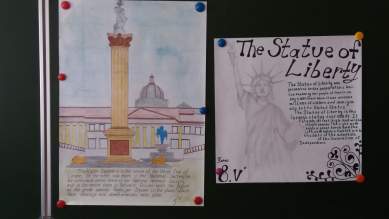 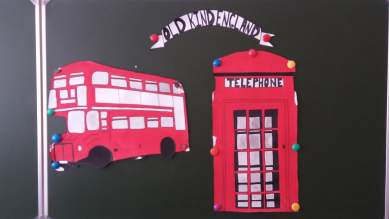 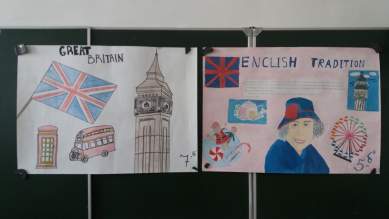 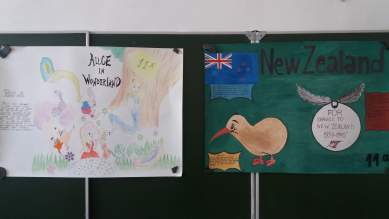 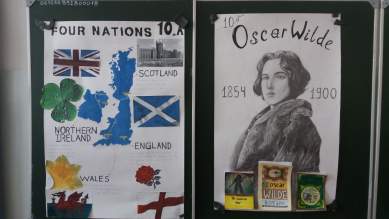 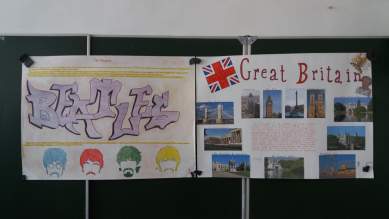 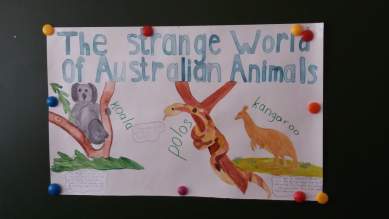 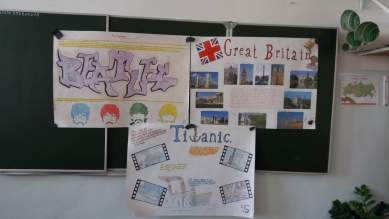 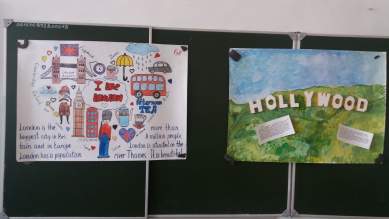 